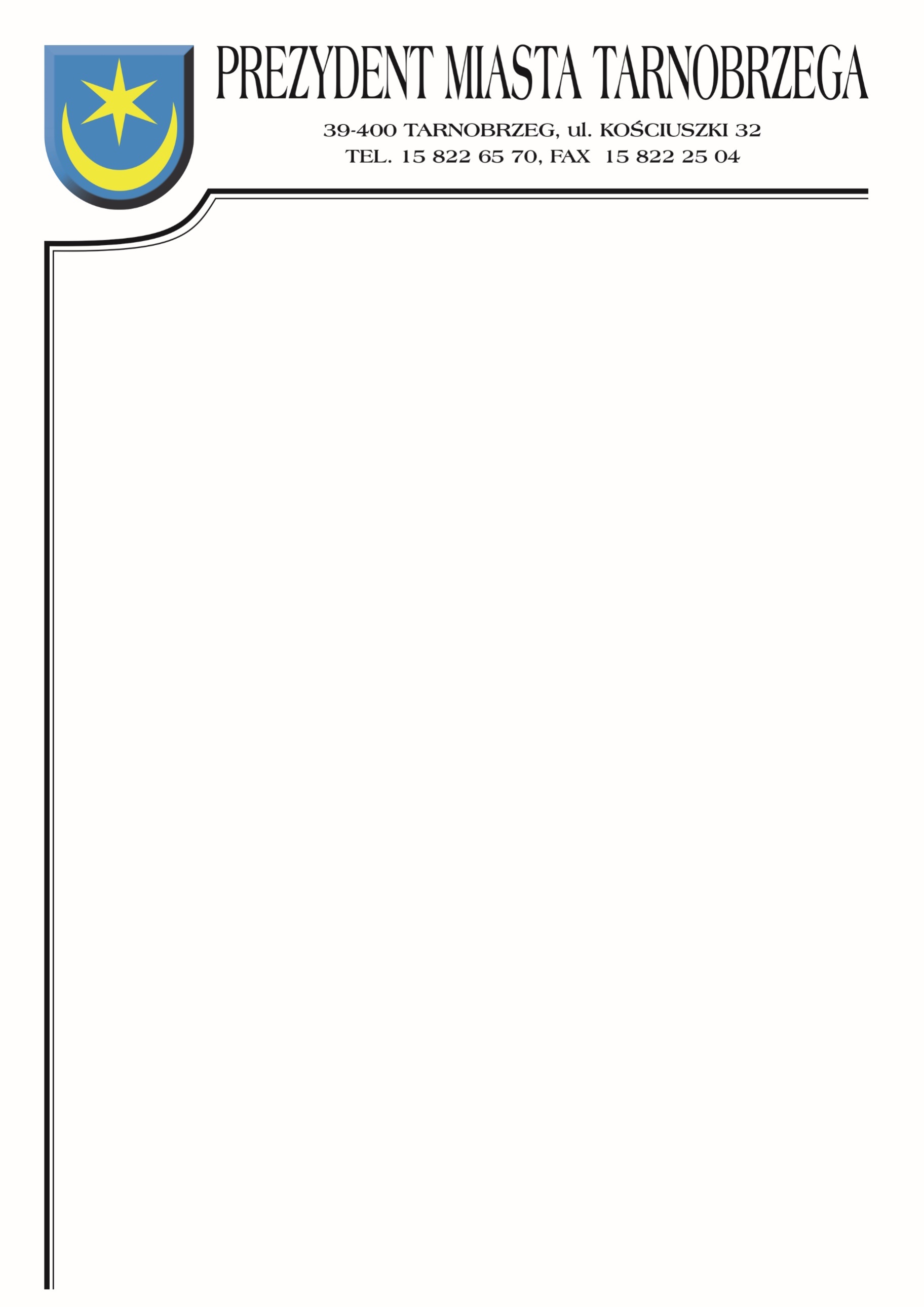 Znak sprawy: BZP-I.271.11.2022		                                 Tarnobrzeg, dnia 25 maja 2022r.ZAWIADOMIENIE O WYBORZE OFERTY W ZADANIU 1 
I UNIEWAŻNIENIU POSTĘPOWANIA W ZADANIU 2dot. postępowania o udzielenie zamówienia na wykonanie zadania pn.: Opracowanie dokumentacji projektowo-kosztorysowej wraz z nadzorem autorskim i przygotowaniem do realizacji zadania inwestycyjnego pn:. Przebudowy i remonty budynków oświatowych w Tarnobrzegu: Zadanie nr 1: Przedszkole nr 6 ul. 1 Maja 14, Szkoła Podstawowa nr 3 ul. Kochanowskiego 1, Szkoła Podstawowa nr 4 ul. Wyspiańskiego 10, Szkoła Podstawowa nr 7 ul. Sienkiewicza 215, Zadanie nr 2: Zespół Szkół nr 1 ul. Kopernika 49, Zespół Szkół nr 3 ul. Św. Barbary 1B, Zespół Szkół Specjalnych ul. Kopernika 18, Centrum Kształcenia Zawodowego ul. Kopernika 5 i Św. Barbary 1C.Działając na podstawie art. 253 ust. 2 ustawy z 11 września 2019 r. – Prawo zamówień publicznych (Dz.U. 2021, poz. 1129 ze zm.), Zamawiający informuje, że dokonał wyboru najkorzystniejszej oferty w zadaniu 1.Jako ofertę najkorzystniejszą uznano ofertę złożoną przez Wykonawcę:Zadanie 1Biuro Projektowe Dworaczyk- Architektura Kamil Dworaczykul. Warszawska 170D39-400 Tarnobrzeg Cena brutto wykonania: 64 575,00 złZadanie 2Postępowanie unieważnioneWybrana oferta spełnia wszystkie wymogi określone w specyfikacji warunków zamówienia 
i uzyskała największą liczbę punktów na podstawie kryteriów oceny ofert zastosowanych w tym postępowaniu.Zgodnie ze specyfikacją warunków zamówienia kryteriami, jakim kierował się Zamawiający przy wyborze oferty najkorzystniejszej były: cena brutto wykonania zamówienia 60%, termin realizacji zamówienia 40%. Zamawiający zgodnie ze wskazaną w specyfikacji formułą dokonał oceny punktowej złożonych ofert.W przedmiotowym postępowaniu ofertom przyznana została następująca punktacja:Jednocześnie działając na podstawie art. 260 ust. 1 ustawy z 11 września 2019 r. – Prawo zamówień publicznych (Dz.U. 2021, poz. 1129 ze zm.), Zamawiający zawiadamia 
o unieważnieniu postępowania o udzielenie zamówienia w zadaniu 2.Uzasadnienie faktyczne:Zamawiający unieważnia postępowanie o udzielenie zamówienia w zadaniu 2, gdyż cena najkorzystniejszej oferty przewyższa kwotę, którą Zamawiający zamierza przeznaczyć na sfinansowanie zamówieniaUzasadnienie prawne:Art. 255 ust. 3) ustawy z 11 września 2019 r. – Prawo zamówień publicznych (Dz.U. 2021, poz. 1129 ze zm.).Numer ofertyNazwa (firma) i adres wykonawcyLiczba pkt.cenaLiczba pkt. termin realizacji zamówieniaLiczba pkt ogółem1PWA PROJEKT Krzysztof Walatul. Podwale 2/237-100 ŁańcutiPWARCH Sp. z o.oul. Podwale 2/237-100 ŁańcutZadanie 1Oferta odrzuconaZadanie 2Oferta odrzuconaPostępowanie unieważnioneZadanie 1 Oferta odrzuconaZadanie 2Oferta odrzuconaPostępowanie unieważnioneZadanie 1Oferta odrzuconaZadanie 2Oferta odrzuconaPostępowanie unieważnione2Przedsiębiorstwo Inżynieryjne Kelvin Sp. z o.o.ul. Piękna 1385-303 BydgoszczZadanie 152,50Zadanie 2Postępowanie unieważnioneZadanie 10Zadanie 2Postępowanie unieważnioneZadanie 1 52,50Zadanie 2Postępowanie unieważnione3Firma Projektowo-Budowlana PROINWENKO Piotr Wyszyńskiul. Gawrzyłowska 31A/839-200 DębicaZadanie 1Oferta odrzuconaZadanie 2Oferta odrzuconaPostępowanie unieważnioneZadanie 1 Oferta odrzuconaZadanie 2Oferta odrzuconaPostępowanie unieważnioneZadanie 1Oferta odrzuconaZadanie 2Oferta odrzuconaPostępowanie unieważnione4Biuro Projektowe Dworaczyk- Architektura Kamil Dworaczykul. Warszawska 170D39-400 TarnobrzegZadanie 160Zadanie 2Postępowanie unieważnioneZadanie 140Zadanie 2Postępowanie unieważnioneZadanie 1 100Zadanie 2Postępowanie unieważnione